О внесении изменений В муниципальную целевую программу«Развитие сельского хозяйстваГородского округа «Жатай» на 2014-2018 годы»       На основании Решения Окружного совета депутатов Городского округа «Жатай» № 3-2 от 23 декабря 2014 года «О бюджете Городского округа «Жатай»  Республики Саха (Якутия) на 2015г.» , № 17-6 от 24 декабря 2015г. «Об утверждении бюджета Городского округа «Жатай» на 2016г.», №33-3 от 20 декабря 2016г. «Об утверждении бюджета Городского округа «Жатай» Республики Саха (Якутия) на 2017 год и плановые 2018г.»Внести изменения в муниципальную программу «Развитие сельского хозяйства Городского округа «Жатай» на 2014-2018 годы», утверждённую Постановлением Главы Городского округа «Жатай» №16-Г от 16 декабря 2014 года:1.1. В приложении №1 муниципальной целевой программы  цифры «19282,6» заменить на цифры «19338,8», в столбце «2018» цифры «4210,6» заменить на цифры «4266,8», цифры  «470,6» заменить на цифры «541,2»,   цифры «80,0» заменить на цифры «140,0», цифры «1330,0» заменить на цифры «1303,6», цифры «2330,0» заменить на цифры «2282,0», цифры «4710,6» заменить на цифры «4766,8».В паспорт муниципальной программы «Развитие сельского хозяйства Городского округа «Жатай» на 2014-2018 годы» внести изменения в п.9 «Объемы и источники финансирования Программы», цифры «19282,6» заменить на цифры «19338,8».Опубликовать настоящее постановление в СМИ.Контроль над исполнением настоящего Постановления возложить на начальника Финансово-экономического отдела Окружной Администрации Городского округа «Жатай», И.А. Сорочинскую.    Глава                                                                                          А.Е. КистеневРеспублика Саха (Якутия)Окружная Администрация Городского округа  "Жатай"ПОСТАНОВЛЕНИЕ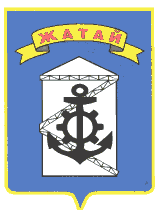 Саха θрθспyyбyлyкэтэ"Жатай" Куораттаађы уокуругун Уокуруктаађы  ДьаhалтатаУУРААХ «20» ноября 2017 г.   №65-Г «20» ноября 2017 г.   №65-Г «20» ноября 2017 г.   №65-Г